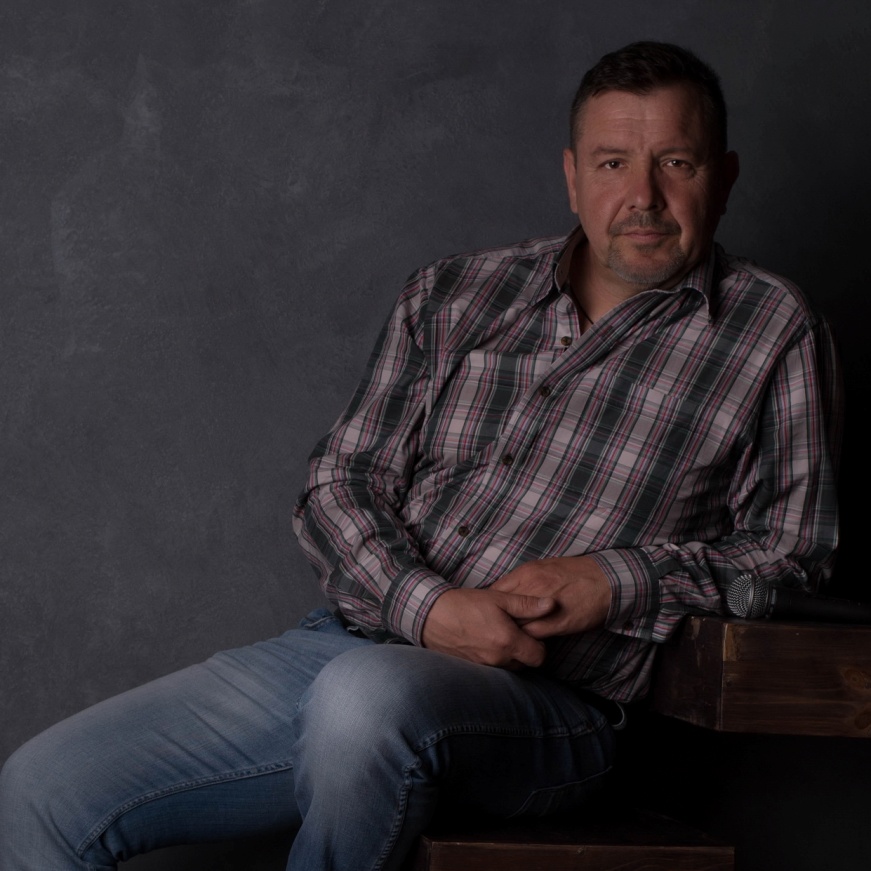 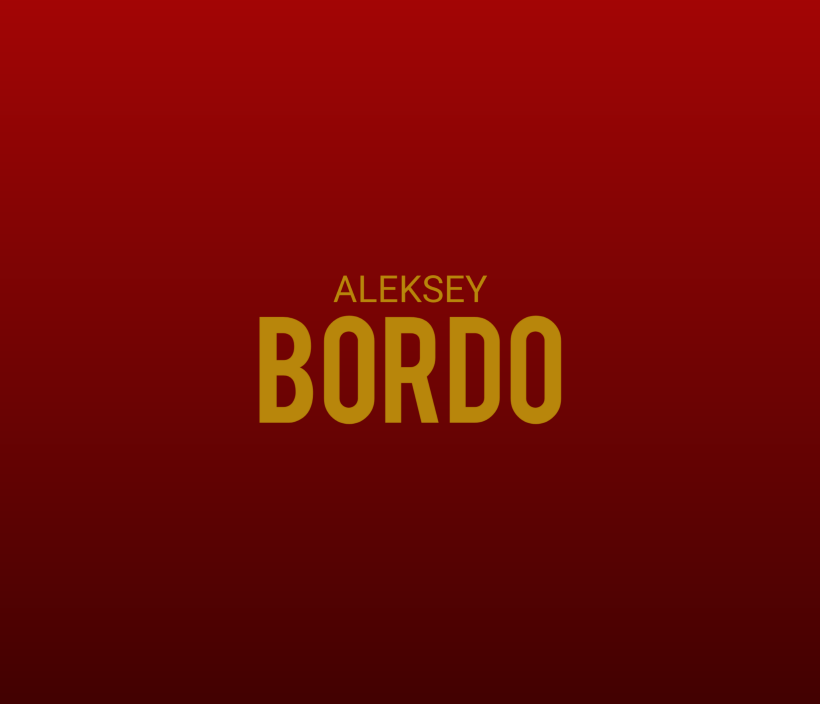 Алексей БОРДО - актер, музыкант, поэт, автор песен в жанре русская эстрадная песня, нео-шансон, один из самых ярких авторов-исполнителей. Лауреат конкурсов "Тульская душа", "New Indigo", "Афганский ветер", "Свято чтим...". Член объединения тульских композиторов и аранжировщиков.Родился в Туле в музыкальной семье. Закончил музыкальную школу, колледж культуры, МГУКИ. За свою жизнь Алексей поменял множество профессий, но всегда рядом с ним была музыка. В 90-х его хрущёвские "квартирники" собирали до 40(!!!) зрителей... и одного участкового. А вдохновляли его своим творчеством не только "короли" российской эстрадной песни такие, как Александра Пахмутова и Максим Дунаевский, но и Stevie Wonder, Nils Landgren, Chris Rea и многие другие.Сегодня песни Алексея Козлова звучат на радиостанциях "Первое радио" (89,1 FM Израиль), "Шансон24" (СПб), "New Indigo", "Автомат и гитара". Алексей готовит материал не только для своего нового альбома, но и работает в творческом союзе с кинокомпаниями "ГАММА" и "Т-МЕДИА АРТ" над созданием песен и музыки для сериалов "Паромщица", "Московский романс" и анимационного фильма  "Сторожевой пес Верный"."Песни Алексея БОРДО несомненно найдут отклик у значительной части русскоязычной аудитории благодаря мелодичности, задушевности, ярко выраженному мужскому началу. Каждая фраза выверена и стоит на своём месте. Можно смело сказать, что любая из песен имеет признаки хита - "ложится на ухо" с первого раза. Эти песни идут из самого сердца Алексея. И поет он их для тех, кто слова честь, любовь, семья, Отчизна, мужская дружба понимает в первоначальном, истинном значении."                   Д. Чирков, кинорежиссер.Официальный сайт:      https://www.abordo.ru/Канал на YouTube:        https://www.youtube.com/channel/UC4PVYJ08L1S4SkIyECp2ZLg Стихи.ру:                        https://www.stihi.ru/avtor/3341227 Одноклассники:            https://ok.ru/abordoФейсбук:                        https://www.facebook.com/groups/812003358985090                    https://www.facebook.com/profile.php?id=100015882225246Вконтакте:                      https://vk.com/clubabordoПочта:                          3341227@mail.ruТелефон:                      +7 950 911 11 01